MADONAS NOVADA PAŠVALDĪBA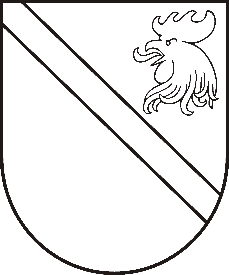 Reģ. Nr. Saieta laukums 1, Madona, Madonas novads, LV-4801 t. ,  , e-pasts: dome@madona.lv APSTIPRINĀTSar Madonas pašvaldības domes27.09.2018. lēmumu Nr.395(protokols Nr.18, 19.p)Ideju konkurss “Madonas pilsētas vides objektu dizaina izstrāde”NOLIKUMS1. Konkursa idejas vispārīgs apraksts:1.1. Ideju konkursu (turpmāk tekstā-Konkurss) izsludina un organizē Madonas novada pašvaldība (turpmāk tekstā-Pašvaldība). 1.2. Ideju konkurss tiek organizēts  no 2018. gada 1. oktobra līdz 2018. gada 30. novembrim.1.3. Pašvaldības kontaktpersona: Madonas mākslas skolas direktore Kristīne Šulce, tālr.: +371 28615694; e-pasts: m_maksla@inbox.lv 1.4. Konkursā var piedalīties jebkura fiziska vai juridiska persona.1.5. Katrs dalībnieks drīkst iesniegt vienu vai vairākus konkursa piedāvājumus, katru no tiem noformējot atsevišķi. 1.6. Konkursa dalībnieks (turpmāk tekstā-Dalībnieks), iesniedzot konkursa darbu konkursa rīkotājam, akceptē šī darba dalību izstādēs un publikācijas masu mēdijos bez papildus saskaņošanas.2. Mērķi un uzdevumi:2.1. Rast idejiski labākos risinājumus vides objektu izveidei Madonas pilsētas publiskajā ārtelpā, iekļaujot to apkārtējā vides kontekstā.2.2. Veicināt Madonas pilsētas vizuālo identitāti un atpazīstamību, radīt Madonas tēlam atbilstošas vietzīmes.2.3. Motivēt  māksliniekus, tēlniekus, dizainerus izstrādāt mūsdienīgas, orģinālas idejas Madonas pilsētvides turpmākai attīstībai.2.4. Atbalstīt jaundarbu izveidi pilsētā.2.5. Dot iespēju konkursa uzvarētājiem īstenot vides objekta ideju pilsētvidē.3. Konkursa komisija un balvu fonds:3.1. Konkursam iesniegto projektu vērtēšanu veic konkursa komisija (turpmāk tekstā – Komisija), kura tiek izveidota ar Madonas pilsētas pašvaldības izpilddirektora rīkojumu.3.2. Komisijas darbu vada komisijas priekšsēdētājs.3.3. Komisijas sēdes tiek protokolētas.3.4. Komisijas sēdes notiek bez Dalībnieku klātbūtnes.3.5. Komisija ir tiesīga pieaicināt ekspertus.3.6. Katrs Komisijas loceklis un pieaicinātais eksperts, ja tāds pieaicināts, paraksta apliecinājumu, ka nav tādu apstākļu, kuru dēļ varētu uzskatīt, ka viņš ir personīgi ieinteresēts konkrēta konkursa dalībnieka izvēlē.3.7. Konkursa balvu fonds ir 1300,00 euro, no kuriem:pirmās vietas ieguvējs saņem 600,00 euro;otrās vietas ieguvējs saņem 400,00 euro;trešās vietas ieguvējs saņem 300,00 euro.3.8. Komisijai ir tiesības balvas pārdalīt, piešķirt vairākas viena veida balvas, nepārsniedzot apstiprinātā budžeta ietvarus, piešķirt veicināšanas balvas vai nepiešķirt kādu balvu.3.9. Ne vēlāk kā divu nedēļu laikā pēc Piedāvājumu iesniegšanas termiņa un izstrādātās idejas prezentācijas  klātienē Komisija izvērtē Piedāvājumus un pieņem lēmumu par  Konkursa uzvarētāju. 3.10. 5 (piecu) darba dienu laikā pēc komisijas lēmuma pieņemšanas paziņojumu par Konkursa uzvarētāju publicē Madonas pašvaldības mājas lapā www.madona.lv un rakstveidā informē Konkursa uzvarētājus.3.11. Latvijas Republikas normatīvajos  aktos noteiktos nodokļus nomaksā Pašvaldība.3.12. Piešķirtās balvas izmaksā divu nedēļu laikā no Konkursa rezultātu publicēšanas.4. Konkursa norise, darbu iesniegšanas laiks un kārtība:4.1. Konkurss tiek izsludināts 2018.gada 1.oktobrī, publicējot paziņojumu Madonas novada pašvaldības informācijas kanālos – tīmekļa vietnē www.madona.lv, pašvaldības sociālo tīklu lapās, Madonas novada izglītības iestāžu tīmekļa vietnēs un vietējā laikrakstā “Stars”.4.2.Pašvaldība organizē ekskursiju un prezentāciju par Madonas pilsētu 12.10.2018. plkst.10.00. Dalība pasākumā jāpiesaka līdz 09.10.2018., rakstiski vai telefoniski informējot Pašvaldības kontaktpersonu.4.3. Papildus tikšanās ieinteresētajiem Dalībniekiem Pašvaldība organizē 22.10.2018. plkst. 10:00 un 05.11.2018. plkst. 10:00. Dalība jāpiesaka rakstiski vai telefoniski informējot Pašvaldības kontaktpersonu ne vēlāk kā vienu darba dienu pirms organizētās tikšanās. 4.4. Dalībnieki izstrādā un iesniedz ideju priekšlikumus līdz 30.11.2018. plkst.10:00 personīgi J. Simsona Madonas mākslas skolā Valdemāra bulvārī 3, Madonā (pārējās darba dienās no plkst. 09:00-18:00) vai elektroniski sūtot uz m_maksla@inbox.lv 4.5. Uz idejas priekšlikuma, tiek izdarīta atzīme, kurā norādīts saņemšanas datums, laiks un reģistrācijas numurs. Dalībnieks var saņemt apliecinājumu tam, ka idejas priekšlikums ir iesniegts. Iesniedzot darbus elektroniski, tiek apstiprināts Dalībnieka pieteikums.4.6. Dalībnieks ir aicināts klātienē prezentēt izstrādāto Konkursa ideju (-as) Madonas novadpētniecības un mākslas muzejā 30.11.2018. plkst. 11:00.4.7. Dalība Pašvaldības organizētajās tikšanās reizēs, kā arī dalība Konkursa idejas prezentācijā klātienē tiek iekļauta vērtēšanas kritērijos, atsevišķi piešķirot vērtēšanā papildpunktus.5. Konkursa darbu noformējums un saturs:5.1. Pieteikumam jāiesniedz :5.1.1. Pieteikuma anketa (pielikums Nr.1)5.1.2. Skaidrojošais apraksts (pielikums Nr.2) 5.1.3.Vides objekta skices brīvā tehnikā, kas paskaidro konceptu un objekta novietojumu pilsētvidē.5.1.4. Vides objekta vizualizācijas (zīmējumi izpildīti tehnikā un mērogā, kas skaidri ļauj saprast, kā plānotais objekts izskatīsies), un/vai vides  objekta makets. Vizualizācijās attēlotajam objektam jābūt vismaz no 3 skatu punktiem – virsskats, sānskats, pretskats. Katram attēlam jābūt noformētam vismaz uz A4 formāta lapas. Maketam jābūt atveidotam vizuāli uztveramā mērogā.5.1.5. Vides objekta izveides tāme5.1.6. Piedāvājuma visus dokumentus iesniedz vienā droši noslēgtā iesaiņojumā (aploksnē, iepakojumā, kastē). Uz Piedāvājuma iepakojuma jābūt norādei:Ideju konkursam“Madonas pilsētas vides objektu dizaina izstrāde”Devīze:5.1.7.Iesniedzot vides objekta maketu, uz tā atsevišķi jānorāda Devīze.5.1.8. Pieteikumi, kas iesniegti drukātā veidā, jāiesniedz arī datu nesējā (zibatmiņa, CD vai DVD).5.2.Vides objektam jābūt:5.2.1. Proporcionālam cilvēku un vides mērogam, idejiski saturīgam. Jāņem vērā esošā situācija – apbūve, piegulošo teritoriju izmantošana, svarīgākās skatu vietas uz objektu, iespējamie vandālisma draudi. 5.2.2.Vizuāli kvalitatīvam gan tuvplānā, gan no attāluma diennakts gaišajā un tumšajā laikā.5.2.3.Izgatavotam no eksponēšanai ārtelpā piemērotiem materiāliem, jābūt izturīgam pret lietu, UV staru iedarbību, salu, lielām vēja brāzmām.5.3. Konkursā izstrādātajam vides objekta dizainam jābūt Dalībnieka orģināldarbam.5.4. Piedāvājums jāsagatavo latviešu valodā. Citā valodā sagatavotiem Piedāvājuma dokumentiem jāpievieno tulkojums latviešu valodā.6. Konkursa vērtēšanas kritēriji:6.1. Iesniegtos ideju piedāvājumus (turpmāk tekstā- Piedāvājums) vērtē izmantojot vērtēšanas lapas (pielikums Nr.3).6.2. Par labāko tiek atzīts tas  Piedāvājums, kas ir ieguvis visvairāk punktus, saskaitot visu vērtēšanas Komisijas locekļu piešķirtos punktus konkrētajam Piedāvājumam.6.3. Konkursa komisija ir lemttiesīga, ja tās sēdē piedalās vismaz divas trešdaļas žūrijas komisijas locekļu.7. Pašvaldība nodrošina:7.1.  Informatīvo ekskursiju un prezentāciju par Madonas pilsētu 12.10.2018. plkst.10.00; 22.10.2018. plkst. 10:00 un 05.11.2018. plkst. 10:00.7.2.  Darbu ideju prezentāciju un publisko diskusiju 30.11.2018. plkst. 11:00.7.3. Konkursa rezultātu apkopošanu, izvērtēšanu, paziņošanu.7.4. Iespēju izveidot vides objekta telpisku modeli uz 3D printera. Par modeļa izveides iespējām un iesniedzamo datu formātu iepriekš jāsazinās ar Pašvaldības kontaktpersonu.8. Papildus noteikumi un tiesības:8.1. Organizators patur tiesības iesniegtos darbus izstādīt Madonas novada sabiedriskajās ēkās 1 (viena ) mēneša ietvaros pēc darbu prezentācijas.8.2. Organizatoram ir tiesības paturēt savā īpašumā apbalvotos darbus, kā arī telpiskos modeļus, kuri veidoti ar Pašvaldības atbalstu.8.3. Dalībniekam ir pienākums savus darbus aizvest 1(mēneša) laikā pēc organizatoru uzaicinājuma. Pēc minētā termiņa beigām Pašvaldība neatbild par iesniegto darbu saglabāšanu. 8.4. Konkursa organizatori patur tiesības iesniegtos darbus izmantot prezentācijās, plašsaziņas līdzekļos, kā arī reproducēt reklāmas nolūkos.Domes priekšsēdētāja vietnieks					Z.GoraPielikums Nr.1Ideju konkursa“Madonas pilsētas vides objektu dizaina izstrāde”nolikumamDalībnieka PIETEIKUMA ANKETAIdeju konkurss “Madonas pilsētas vides objektu dizaina izstrāde”Ar savu pieteikumu apliecinu, ka piekrītu  Ideju konkursa “Madonas pilsētas vides objektu dizaina izstrāde” nolikuma noteikumiem.Apliecinu, ka iesniegtajā dizaina ideju konkursā piedāvājumā nav izmantoti trešo personu autortiesību objekti.Paraksts: _____________________________________________________________   						(paraksts)____________________(Datums)Pielikums Nr.2Ideju konkursa“Madonas pilsētas vides objektu dizaina izstrāde”nolikumamSKAIDROJOŠAIS APRAKSTSIdeju konkurss “Madonas pilsētas vides objektu dizaina izstrāde”Paraksts: _____________________________________________________________Pielikums Nr.3Ideju konkursa“Madonas pilsētas vides objektu dizaina izstrāde”NolikumamMadonas novada pašvaldības  Ideju konkursa “Madonas pilsētas vides objektu dizaina izstrāde”Vērtēšanas lapaVērtējuma skala:10- izcili, 9 – teicami, 8 – ļoti labi, 7 – labi, 6 – gandrīz labi, 5 – viduvēji, 4 – apmierinoši, 3 – vāji, 2 un 1 – ļoti vājiVienam Piedāvājumam piešķirtais maksimālais vērtējums var būt 80 punktiVērtēšanas komisijas loceklis:                                                                                     Paraksts:Datums: Autora vai personu apvienības Vārds, Uzvārds:DevīzeNodarbošanās (Profesija, darba vieta vai izglītības iestādes nosaukums)Kontakttālrunis un e-pasts: Autora vai personu apvienības Vārds, Uzvārds:DevīzeDarba nosaukumsAtrašanās vieta pilsētāIdejas apraksts, pamatojums konkrētā vides objekta vizuālā veidola izvēlei (ne vairāk kā 1lpp A4 formātā)Objekta telpiskais risinājums, saikne ar pilsētvidiVides objekta izmēriIzmantotie materiāli (realizācijas gadījumā), informācija par konstruktīvo risinājumu, faktūru, krāsāmIlgtspēja, funkcionalitāteDalībnieka Vārds, uzvārdsDevīzeDarba nosaukumsNr.Vērtējuma kritēriji Iespējamais punktu skaitsPiešķirtie punkti1.Darba apraksts, ideja1-102.Oriģinalitāte, novitāte1-103.Iekļaušanās apkārtējās vides kontekstā1-104.Funkcionalitāte (t.sk. papildfunkcijas)1-105.Apsaimniekošanas modeļa ilgtspēja1-106.Tehniskais izpildījums, kvalitāte1-107.Darba apjoms, ieguldījums (t.sk. atbilstība Konkursa nolikuma 5. punktam)1-108.Dalība Pašvaldības organizētajā prezentācijā 12.10.2018. (papildus 4 punkti)0 vai 49.Dalība papildus Pašvaldības organizētajā prezentācijā 22.10.2018. vai 05.11.2018. (papildus 2 punkti)0 vai 210.Dalība Darbu prezentācijā klātienē (papildus 4punkti)0 vai 4KOPĒJĀ PUNKTU SUMMA: